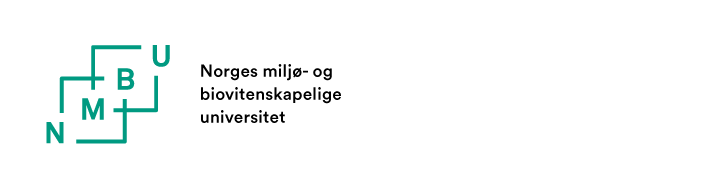 NMBU SKJEMA 4.2 	SØKNAD OM Å FÅ AVHANDLINGEN BEDØMT FOR PH.D.-GRADEN Dette skjemaet skal fylles ut av ph.d.-kandidaten. Innlevering av avhandlingen for bedømmelse skal være anbefalt av hovedveileder eller av fakultetet (jf. Ph.d.-forskriften § 12-1), og kan først skje etter at opplæringsdelen og seminarene er fullført og godkjent.Hovedveileders eller fakultetets anbefaling på innleveringen bekreftes ved å vedlegge en e-post (som PDF-fil) til dette skjemaet. Skjema og vedlegg sendes per e-post til fakultetets generiske ph.d.-e-postadresse (https://www.nmbu.no/forskning/forskerutdanning/kontaktpersoner_phd) for videre behandling og godkjenning ved fakultetet.Med dette skjemaet med vedlegg, søker jeg om å få min avhandling bedømt for ph.d.-graden.OPPLÆRINGSDEL OG SEMINARER:Det er mulig å be ph.d.-rådgiver om å få en PDF av «FS-rapport 990.001», som viser hvilke emner/ kurs og andre aktiviteter som (hittil) er godkjent i opplæringsdelen.OM TILLATELSER:VEDLEGG (obligatoriske):  	Hovedveileders eller fakultetets anbefaling på innlevering av avhandling (som PDF-fil). 	Avhandlingen i elektronisk/PDF- format (obligatorisk)  	"Kandidatrapport, opplæringsoversikt, FS-rapport 990.001" eller NMBU 3.2 Søknad om godkjenning av fullført opplæringsdelVEDLEGG (dersom aktuelt):
 	Medforfattererklæringer (dersom medforfattere er involvert) 	Andre vedleggList opp og kommenter eventuelt andre vedlegg herVedlegg 1.Vedlegg 2.FAKULTETETS GODKJENNING:Godkjenning fra fakultet gjøres ved godkjenningsflyt i P360, i den rutinen som er fastsatt ved det enkelte fakultet. Ph.d.-kandidat:Fullt navnFakultet:Avhandlingens tittel:Skriv tittelen herAvhandlingen inneholder følgende antall manuskripter/ artikler med flere forfattere:Skriv antallJeg har innhentet medforfattererklæringer for følgende antall manuskripter/ artikler:Skriv antallHovedveileder anbefaler innlevering av avhandlingen:  Ja  NeiKommentarer:Avhandlingen leveresfor bedømmelse:☐ Første gang ☐ Etter omarbeiding ☐ Andre gang Jeg bekrefter at avhandlingen ikke er levert inn til bedømmelse ved andre institusjoner enn NMBU:  Ja  NeiKommentarer:Jeg har gjennomført opplæringsdelen nøyaktig som beskrevet i den godkjente utdanningsplanen  Ja  NeiKommentarer:Jeg har gjennomført en opplæringsdel som avviker fra den godkjente utdanningsplanen, og har levert eller vil snarest levere «NMBU 3.2 Søknad om godkjenning av opplæringsdel»  Har levert  Vil levereKommentarer:Jeg har gjennomført de tre obligatoriske seminarene  Ja  NeiKommentarer:Forskningen som ligger til grunn for avhandlingen har krevd tillatelser (behandling av personopplysninger/ helseopplysninger/ dyreforsøk/ annet):  Ja  Nei
Kommentarer:Jeg bekrefter at nødvendige tillatelser er innhentet og er sendt fakultetet / kan fremvises:  Ja  NeiKommentarer:Dato og signatur:Dato og signatur:Ph.d.-kandidatFullt navn DatoSignaturPh.d.-kandidats innsending per e-post til fakultetet erstatter håndskreven signatur.